MINISTÉRIO DA EDUCAÇÃO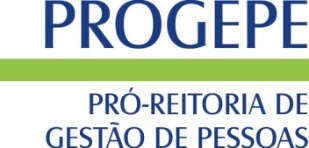 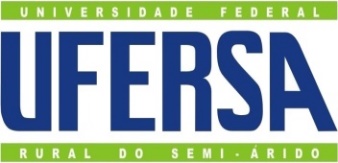 UNIVERSIDADE FEDERAL RURAL DO SEMI-ÁRIDOPRÓ-REITORIA DE GESTÃO DE PESSOASDIVISÃO DE ADMINISTRAÇÃO DE PESSOALLICENÇA PATERNIDADE
____________________ento de _________________________________________________________ em _____/____/_____, PROCEDIMENTOSPreencher, imprimir e assinar o presente formulário;Anexar cópia do CPF e da Certidão de Nascimento do(a) dependente;Instaurar Processo Administrativo.IDENTIFICAÇÃO DO(A) REQUERENTEIDENTIFICAÇÃO DO(A) REQUERENTENome completo:      Nome completo:      Cargo/Emprego/Função:      Matrícula SIAPE:      E-mail:      Telefone (com DDD):      Unidade de Lotação:      Unidade de Lotação:       REQUERIMENTO REQUERIMENTOConsiderando o nascimento de                                                                                                                  , em      /     /     , solicito Licença paternidade, de acordo com o art. 208 da Lei nº 8.112, de 11 de dezembro de 1990.     ,       de                           de 20     .    Local e data___________________________________________Assinatura do(a) Servidor(a)/RequerenteATENÇÃO: A licença-paternidade possui duração de 05 (cinco) dias corridos a contar da data de nascimento do dependente. A prorrogação da licença-paternidade deverá ser requerida no prazo máximo de dois dias úteis após o nascimento ou a adoção e terá duração de quinze dias, além dos cinco dias concedidos pelo art. 208 da Lei nº 8.112, de 1990.Considerando o nascimento de                                                                                                                  , em      /     /     , solicito Licença paternidade, de acordo com o art. 208 da Lei nº 8.112, de 11 de dezembro de 1990.     ,       de                           de 20     .    Local e data___________________________________________Assinatura do(a) Servidor(a)/RequerenteATENÇÃO: A licença-paternidade possui duração de 05 (cinco) dias corridos a contar da data de nascimento do dependente. A prorrogação da licença-paternidade deverá ser requerida no prazo máximo de dois dias úteis após o nascimento ou a adoção e terá duração de quinze dias, além dos cinco dias concedidos pelo art. 208 da Lei nº 8.112, de 1990.